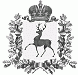 СЕЛЬСКИЙ СОВЕТ ЩЕННИКОВСКОГО СЕЛЬСОВЕТА ШАРАНГСКОГО МУНИЦИПАЛЬНОГО РАЙОНАНИЖЕГОРОДСКОЙ ОБЛАСТИРЕШЕНИЕ23.06.2020											№19Об утверждении Перечня должностей муниципальной службы, при назначении на которые граждане и при замещении которых муниципальные служащие обязаны представлять сведения о своих доходах, расходах, об имуществе и обязательствах имущественного характера, а также сведения о доходах, расходах, об имуществе и обязательствах имущественного характера своих супруги (супруга) и несовершеннолетних детей В соответствии с Федеральным законом от 25 декабря 2008 года N 273-ФЗ "О противодействии коррупции" сельский Совет Щенниковского сельсовета  р е ш и л :1.Утвердить прилагаемый Перечень должностей муниципальной службы, при назначении на которые граждане и при замещении которых муниципальные служащие обязаны представлять сведения о своих доходах, расходах, об имуществе и обязательствах имущественного характера, а также сведения о доходах, расходах, об имуществе и обязательствах имущественного характера своих супруги (супруга) и несовершеннолетних детей.2. Признать утратившими силу:- Решение Щенниковского сельского Совета от 26.11.2009г. № 20 «О предоставлении гражданами, претендующими на замещение должностей муниципальной службы Щенниковского сельсовета, и муниципальными служащими Щенниковского сельсовета, сведений о доходах, об имуществе и обязательствах имущественного характера». 3.Обнародовать настоящее решение в порядке, определенном Уставом  Щенниковского сельсовета Шарангского муниципального района. Глава местного самоуправления						В.В.ПирожковаУТВЕРЖДЕНОрешением сельского Совета Щенниковского сельсовета от 10.06.2020 г. № 19Перечень должностей муниципальной службы, при назначении на которые граждане и при замещении которых муниципальные служащие обязаны представлять сведения о своих доходах, расходах, об имуществе и обязательствах имущественного характера, а также сведения о доходах, расходах, об имуществе и обязательствах имущественного характера своих супруги (супруга) и несовершеннолетних детей1. Главные должности муниципальной службы (группа 4):- Глава администрации Щенниковского сельсовета